Warszawa, 16 lutego 2022 r.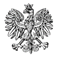 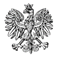 
WPS-II.431.1.17.2021.JMPani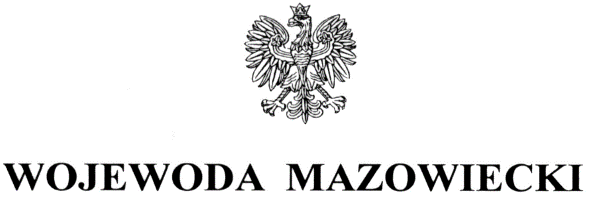 Agnieszka Olszewskapodmiot prowadzący placówkęDom Opieki dla Osób w  Podeszłym Wieku „Biały Dworek” w Psucinieul. Kolejowa 2805-190 NasielskZALECENIA POKONTROLNEPodmiot prowadzący placówkę – Pani Agnieszka Olszewska działająca pod firmą Dom Opieki dla Osób w Podeszłym Wieku „Biały Dworek” Agnieszka Olszewska posiada zezwolenie na prowadzenie działalności gospodarczej w zakresie prowadzenia placówki zapewniającej całodobową opiekę osobom niepełnosprawnym, przewlekle chorych lub osobom w podeszłym wieku, pn. Dom Opieki dla Osób w Podeszłym Wieku „Biały Dworek” - decyzja Wojewody Mazowieckiego z dnia 8.05.2015 r. Nr 1080/2015 – na czas nieokreślony. Placówka wpisana jest 
do rejestru placówek zapewniających całodobową opiekę osobom niepełnosprawnym, przewlekle chorym lub osobom w podeszłym wieku pod poz. nr 119 z liczbą 25 miejsc dla mieszkańców. Kierownikiem i właścicielem placówki jest p. Agnieszka Olszewska.Na podstawie art. 126 oraz art. 127 w związku z art. 22 pkt 10 ustawy z dnia 12 marca 2004 r. 
o pomocy społecznej (Dz.U. z 2021 r. poz. 2268 z późn. zm.) zwanej dalej „ustawą” oraz rozporządzenia Ministra Rodziny i Polityki Społecznej z dnia 9 grudnia 2020 r. w sprawie nadzoru 
i kontroli w pomocy społecznej (Dz. U. z 2020 r. poz. 2285), inspektorzy Wydziału Polityki Społecznej Mazowieckiego Urzędu Wojewódzkiego w Warszawie, w dniu 18 października 2021 r. przeprowadzili kontrolę kompleksową w ww. placówce w zakresie standardu usług socjalno-bytowych i przestrzegania praw mieszkańców oraz zgodności zatrudnienia pracowników 
z wymaganymi kwalifikacjami. Kontrola wykazała, że placówka świadczy całodobowo usługi opiekuńcze i bytowe na rzecz mieszkańców. W czasie kontroli mieszkańcy mieli zapewnioną przez personel całodobową opiekę, posiłki, indywidualne miejsca do spania oraz przechowywania swoich rzeczy, wyglądali 
na zadbanych, mieli zapewniony dostęp do usług medycznych. Sposób w jaki świadczone 
są w placówce usługi opiekuńcze, uwzględnia prawa człowieka, w szczególności prawo do godności, wolności, intymności i poczucia bezpieczeństwa, czym zostaje wypełniony zapis art. 68 ust. 2 ustawy. Niemniej, w działalności kontrolowanej jednostki stwierdzono następujące nieprawidłowości:Ostatni posiłek podawany jest mieszkańcom przed godz. 18.00 .Brak prowadzonej systematycznie ewidencji przypadków korzystania ze świadczeń zdrowotnych na terenie placówki, ze wskazaniem daty i zakresu tych świadczeń oraz danych świadczeniodawcy udzielającego świadczeń zdrowotnych.Szczegółowy opis i ocena skontrolowanej działalności, zakres, przyczyny i skutki stwierdzonych nieprawidłowości, zostały przedstawione w protokole kontroli podpisanym bez zastrzeżeń w dniu 14 stycznia 2022 r. przez kierownika placówki.	
Wobec przedstawionej oceny dotyczącej funkcjonowania jednostki poddanej kontroli, stosownie 
do art. 128 ustawy, zwracam się o realizację następujących zaleceń pokontrolnych:Ostatni posiłek podawać mieszkańcom nie wcześniej niż o godz. 18.00 (art.68 ust. 6 pkt 2 ustawy z 12 marca 2004 r. o pomocy społecznej, Dz.U. z 2021 r., poz. 2268 z późn. zm.),Systematycznie prowadzić ewidencję przypadków korzystania ze świadczeń zdrowotnych 
na terenie placówki, ze wskazaniem daty i zakresu tych świadczeń oraz danych świadczeniodawcy udzielającego świadczeń zdrowotnych (art. 68a pkt 1 lit d ustawy z dnia 12 marca 2004 r. o pomocy społecznej, Dz.U. z 2021 r., poz. 2268 z późn. zm.).Pouczenie:Zgodnie z art. 128 ustawy z dnia 12 marca 2004 r. o pomocy społecznej (Dz.U. z 2021 r. poz. 2268 z późn. zm.) kontrolowana jednostka może, w terminie 7 dni od dnia otrzymania zaleceń pokontrolnych, zgłosić do nich zastrzeżenia do Wojewody Mazowieckiego za pośrednictwem Wydziału Polityki Społecznej. O sposobie realizacji zaleceń pokontrolnych należy w terminie 30 dni powiadomić Wydział Polityki Społecznej Mazowieckiego Urzędu Wojewódzkiego w Warszawie.Zgodnie z art. 130 ust.1 ustawy z dnia 12 marca 2004 r. o pomocy społecznej 
(Dz.U. z 2021 r. poz. 2268 z późn. zm), kto nie realizuje zaleceń pokontrolnych – podlega karze pieniężnej w wysokości od 500 zł do 12.000 zł.z up. WOJEWODY MAZOWIECKIEGO         	         Kinga Jura     Zastępca Dyrektora          Wydziału Polityki Społecznej